Приложение № 5к протоколу заседания Правительства Ростовской областиот 22.01.2020 № 3ПЕРЕЧЕНЬ поручений Правительства Ростовской области по вопросу«О реализации в 2019 году на территории Ростовской области полномочий в области ветеринарии»1. Первому заместителю Губернатора Ростовской области Гончарову В.Г. в срок до 10.02.2020 представить Губернатору Ростовской области финансово-экономический анализ работы государственной ветеринарной службы Ростовской области за 2019 год и определить задачи на 2020 год. 2. Управлению ветеринарии Ростовской области (Жилин В.Г.) обеспечить:2.1. В срок до 30.03.2020 приведение нормативно-правовых актов управления ветеринарии Ростовской области в соответствие с действующим законодательством, в части упразднения регионального государственного ветеринарного надзора и наделения управления ветеринарии Ростовской области полномочием по осуществлению надзора за обращением с животными.2.2. В срок до 31.12.2020 осуществление надзора за соблюдением юридическими лицами, индивидуальными предпринимателями, физическими лицами требований законодательства в области  ответственного обращения с животными в пределах имеющихся полномочий.2.3. В срок до 20.03.2020 возобновление работы ветеринарной лаборатории Волгодонского филиала ГБУ РО «Ростовская областная станция по борьбе с болезнями животных с противоэпизоотическим отрядом».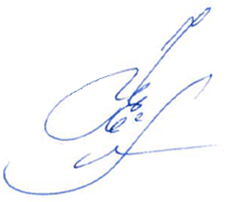 Начальник отдела по обеспечению деятельностиПравительства Ростовской области	Н.Ф. Ефремова 